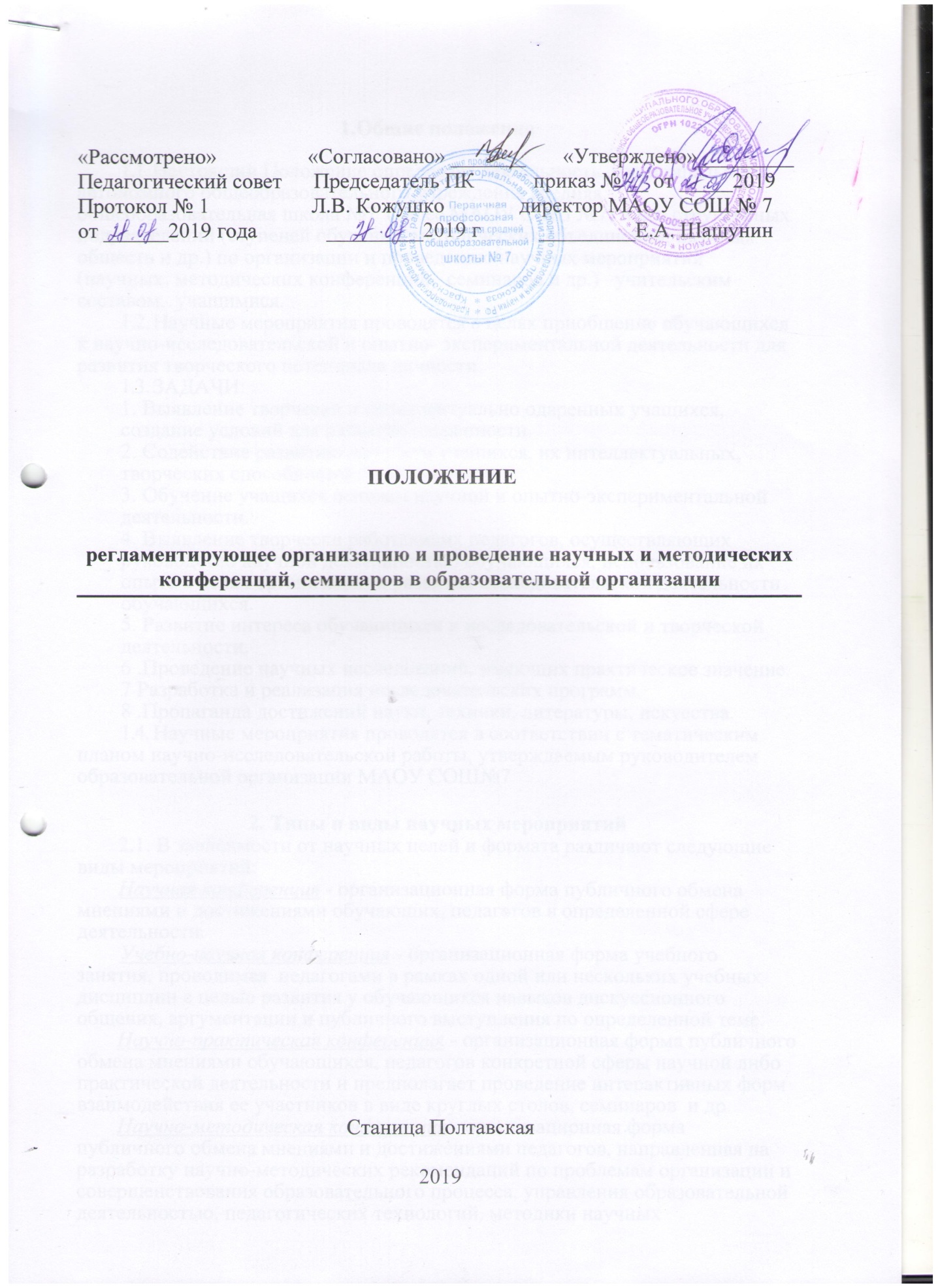 1.Общие положенияНастоящий Положение определяет деятельность  муниципального  автономного общеобразовательного учреждения средняя общеобразовательная школа №7  (далее МАОУ СОШ №7) и его структурных подразделений (ступеней обучения, методических объединений, научных обществ и др.) по организации и проведению научных мероприятий (научных, методических конференций,  семинаров и др.)   учительским составом,  учащимися.Научные мероприятия проводятся в целях приобщение обучающихся к научно-исследовательской и опытно- экспериментальной деятельности для развития творческого потенциала личности. ЗАДАЧИ: 1. Выявление творчески и интеллектуально одаренных учащихся, создание условий для развития одаренности. 2. Содействие развитию личности учащихся, их интеллектуальных, творческих способностей. 3. Обучение учащихся основам научной и опытно-экспериментальной деятельности. 4. Выявление творчески работающих педагогов, осуществляющих руководство научной деятельностью обучающихся, использование их опыта в целях организации и развития исследовательской деятельности обучающихся.5. Развитие интереса обучающихся к исследовательской и творческой деятельности. 6 .Проведение научных исследований, имеющих практическое значение. 7 Разработка и реализация исследовательских программ. 8 .Пропаганда достижений науки, техники, литературы, искусства. Научные мероприятия проводятся в соответствии с тематическим планом научно-исследовательской работы, утверждаемым руководителем образовательной организации МАОУ СОШ№7  2. Типы и виды научных мероприятий2.1. В зависимости от научных целей и формата различают следующие виды мероприятий:Научная конференция - организационная форма публичного обмена мнениями и достижениями обучающих, педагогов в определенной сфере деятельности.Учебно-научная конференция - организационная форма учебного занятия, проводимая  педагогами в рамках одной или нескольких учебных дисциплин с целью развития у обучающихся навыков дискуссионного общения, аргументации и публичного выступления по определенной теме.Научно-практическая конференция - организационная форма публичного обмена мнениями обучающихся, педагогов конкретной сферы научной либо практической деятельности и предполагает проведение интерактивных форм взаимодействия ее участников в виде круглых столов, семинаров  и др.Научно-методическая конференция - организационная форма публичного обмена мнениями и достижениями педагогов, направленная на разработку научно-методических рекомендаций по проблемам организации и совершенствования образовательного процесса, управления образовательной деятельностью, педагогических технологий, методики научных исследований.Научно-практический семинар - организационная форма публичного обмена опытом практической деятельности его участников по одному или нескольким прикладным исследованиям.2.2.	В зависимости от контингента участников мероприятия подразделяются на: Ученические мероприятия - основными участниками данных мероприятий являются учащиеся. Цель данных мероприятий - развитие навыков научной работы, повышение мотивации учащихся к осуществлению научных исследований.Мероприятия молодых педагогов - основными участниками являются молодые педагоги. Цель данных мероприятий - способствовать совершенствованию навыков научно-исследовательской работы, развивать конструктивный диалог и неформальное общение молодых учителей; повышать их информационный уровень.Мероприятия  педагогического состава  предполагает расширенный обмен мнениями по предложенной теме. Цель данных мероприятий - способствовать информированию общества о проблемах в данной области науки, способствовать привлечению молодых людей к научной деятельности.3. Организация и проведение научных мероприятий3.1. Общие требования к организации и проведению научных мероприятий в МАОУ СОШ №7:-	соответствие целей и задач научных мероприятий приоритетным направлениям развития школ-	Проведение мониторинга мероприятий подобной тематики для определения формата мероприятия, тематики, даты проведения и т.д.;- привлечение софинансирования из внебюджетных источников;-	привлечение к подготовке научных мероприятий ведущих специалистов УО муниципального образования Красноармейский район, общественных  организаций, отраслевых объединений и т.д.;-	информационное и техническое сопровождение научных мероприятий;- обеспечение безопасности участников научных мероприятий.4. Создание организационного комитета по подготовке научных мероприятий4.1.  Для подготовки научного мероприятия создается организационный комитет (далее - Оргкомитет) из ведущих педагогов, руководителей методических объединений школы, заместителя директора по научной деятельности,  представителей заинтересованных подразделений школы. Состав Оргкомитета утверждается приказом руководителем МАОУ СОШ №7.Руководство работой Оргкомитета осуществляет его председатель. Ответственным секретарем Оргкомитета назначается педагог, отвечающий за проведение мероприятия.Оргкомитет:осуществляет общее руководство;подготавливает помещение для проведения мероприятия;- привлекает к участию в проведении мероприятия ведущих педагогов школы, сотрудников  сопредельных организаций и предприятий;- обеспечивает участие в мероприятии представителей руководства  школы  в соответствии с утверждаемым для данного мероприятия распорядком;составляет реестр организаций-участников;готовит план подготовки и проведения мероприятия, его программу, согласовывает пленарные выступления;обеспечивает рассылку участникам мероприятия приглашений, информационного письма, программы мероприятия;регистрирует заявки на участие в мероприятии;- организует прием прибывающих участниковраспространяет раздаточные материалы для ее участников;обеспечивает работу технических средств и оборудования, необходимых для представления выступлений;организация работы справочно-информационной службыведет учет и принимает меры по ликвидации замечаний по вопросам подготовки и проведения мероприятий;- подготавливает проекты рекомендаций, в которых предусматриваются конкретные предложения по практическому использованию результатов рассмотренных на мероприятии  вопросов;- подготавливает отчет о проведении мероприятии и предложения по совершенствованию его организации и проведения;- обеспечивает участие педагогов и учащихся  в мероприятии;- организует озвучивание и иное медийное сопровождение мероприятия в соответствии с принятым в школе порядком;- осуществляет информационное сопровождение мероприятия на сайте МАОУ СОШ №7, в СМИ района до мероприятия, в ходе его проведения и по завершении;5. Разработка утверждение плана подготовки и проведения мероприятийПлан проведения научного мероприятия подготавливается секретарем Оргкомитета, принимается на заседании Оргкомитета и утверждается заместителем директора по научно- методической работе МАОУ СОШ №7.Место, сроки проведения мероприятия должны соответствовать плану научно-исследовательских работ МАОУ СОШ №7.Темы проектов могут предлагаться как учителями, так и учениками.  Этапы работы над проектом: - сентябрь - октябрь - поиск темы, определение типологии проекта, согласование с руководителем календарного плана работы над проектом, заявление темы, определение участников проекта; -ноябрь -март - работа над проектом; - вторая половина марта - подача заявки на участие в научно-практической конференции учащихся; - апрель - публичная защита проекта на ученической научно-практической конференции.  Защищённый проект не может быть полностью использован в следующем учебном году, как в качестве отдельной проектной работы, так и в качестве экзаменационной работы. Возможно лишь использование отдельных материалов для осуществления новой проектно-исследовательской работы. Реферативные проектно-исследовательские материалы, а также сами проекты принадлежат школе.  В школе организуется фонд проектно-исследовательских работ, которым (при условии сохранности этих работ) могут пользоваться как педагоги, так и ученики школы, занимающиеся проектно-исследовательской деятельностью.Положение 